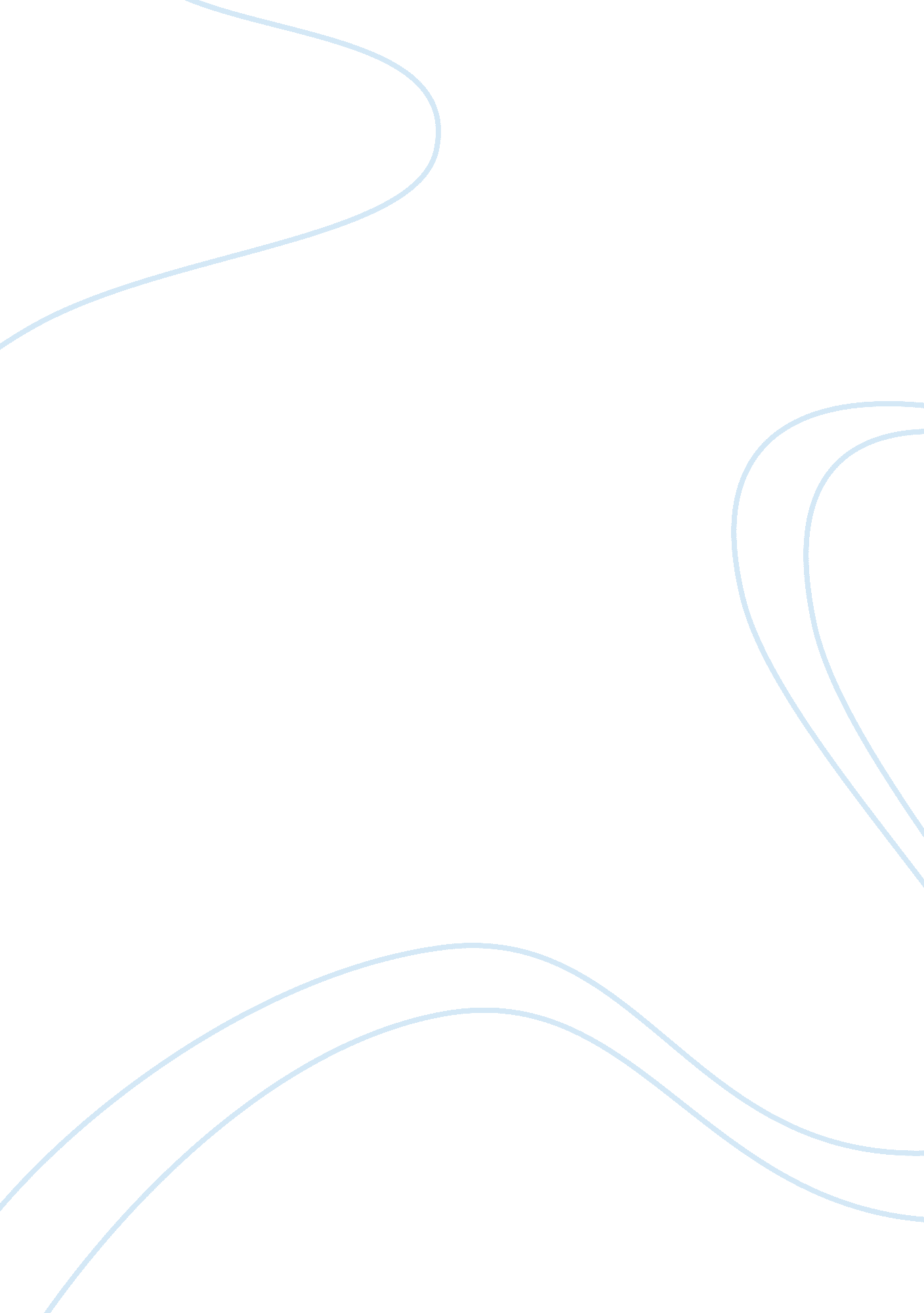 Discussion 2 emergency nursing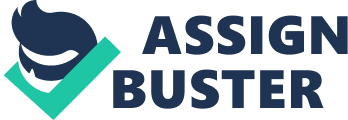 Discussion 2 Emergency Nursing Since this is a pure resuscitation activity that took place on the 12 year old Freddie, it would be a better option tokeep the family away. They should not be shown the entire activity as one can hardly fathom any advantages to crop up from the same. The family can go into a trauma and hence the chances of someone failing on the count of nervous breakdown are immensely high. It would be preferable for the nurses to understand this quotient and keep the family away as there are more cons than one can think of the pros. Resuscitation involves normal breathing measures that take place after cardiac arrest to a patient as well as clearance of air passage towards lungs. It is basically a mouth to mouth artificial respiration activity and the heart massage is a part of the resuscitation process. The pressure is exerted on the chest continuously. Hence it is a necessity that the family is kept away from the whole process so that sanity can prevail within the related ranks and the patient is also relieved that his family is not being given the shock of their lives (Picone 2000). Therefore the parents/relatives witnessing such resuscitation activity is an unappreciable act and must be deplored as such by the medical circles as it is not only unethical but also very wrong in the sheer sense of the word. Emergency nursing requires that nurses know what they are expected of and should deliver in the crunch time. They must not compromise on this aspect at all. 
Bibliography 
Picone, Debbie. (2000). Clinical Challenges: Focus on Nursing. Allen & Unwin 